                                                                                         Проект     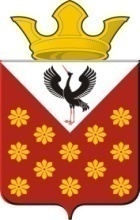 Свердловская областьБайкаловский районПостановление главы муниципального образованияКраснополянское сельское поселениеот 2015 года  № с. КраснополянскоеОб утверждении новой редакции Административного регламента предоставления муниципальной услуги « Перевод жилых (нежилых) помещений в нежилые (жилые) помещения на территории муниципального образования Краснополянского сельского поселения»В соответствии с Федеральным законом от 06.10.2003 № 131-ФЗ "Об общих принципах организации местного самоуправления в Российской Федерации", Жилищным кодексом Российской Федерации, Градостроительным кодексом Российской Федерации,  Уставом Краснополянского сельского поселения,ПОСТАНОВЛЯЮ:      1.Утвердить в новой редакции Административный регламент предоставления муниципальной услуги «Перевод жилых (нежилых) помещений в нежилое (жилое) помещение» на территории муниципального образования Краснополянского сельского поселения (прилагается).2.Обнародовать настоящее Постановление в соответствии с Уставом Краснополянского сельского поселения.3.Контроль за исполнением настоящего Постановления оставляю за собой.Глава Краснополянского сельского поселения                    	                                            Г.М. Губина                                                                                                                                    Приложение                                                                                                                                        УтвержденоПостановлением главыКраснополянское сельское поселениеот 2015 г. №АДМИНИСТРАТИВНЫЙ РЕГЛАМЕНТПРЕДОСТАВЛЕНИЯ МУНИЦИПАЛЬНОЙ УСЛУГИ «Перевод ЖИЛИХ (НЕЖИЛИХ) ПОМЕЩЕНИЙ В НЕЖИЛИЕ (ЖИЛЫЕ) ПОМЕЩЕНИЯ НА ТЕРРИТОРИИ МУНИЦИПАЛЬНОГО ОБРАЗОВАНИЯ КРАСНОПОЛЯНСКОГО СЕЛЬСКОГО ПОСЕлЕНИЯ» Раздел I. ОБЩИЕ ПОЛОЖЕНИЯНастоящий административный регламент по предоставлению муниципальной услуги (далее - Регламент) перевод жилых (нежилых) помещений в нежилое (жилое) помещение» на территории муниципального образования Краснополянского сельского поселения (далее - муниципальная услуга) разработан в целях повышения качества предоставления и доступности муниципальной услуги, создания комфортных условий для ее получения.Регламент определяет порядок, сроки и последовательность действий (административных процедур) при предоставлении муниципальной услуги.1. НАИМЕНОВАНИЕ МУНИЦИПАЛЬНОЙ УСЛУГИМуниципальная услуга перевод жилых (нежилых) помещений в нежилое (жилое) помещение» на территории муниципального образования Краснополянского сельского поселения2. НАИМЕНОВАНИЕ ОРГАНА,ПРЕДОСТАВЛЯЮЩЕГО МУНИЦИПАЛЬНУЮ УСЛУГУМуниципальная услуга предоставляется Администрацией Краснополянского сельского поселения  (далее - Администрация), а также в филиале Государственного бюджетного учреждения Свердловской области "Многофункциональный центр предоставления государственных и муниципальных услуг" (далее – филиал  многофункционального центра предоставления государственных                                                       и муниципальных услуг) .  .В процедуре предоставления муниципальной услуги принимают участие Комиссия по рассмотрению заявлений о переводе жилого (нежилого) помещения в нежилое (жилое) помещение (далее - Комиссия), состав которой утверждается постановлением Главы Краснополянского сельского поселения.3. ПЕРЕЧЕНЬ ПРАВОВЫХ АКТОВ, РЕГУЛИРУЮЩИХПРЕДОСТАВЛЕНИЕ МУНИЦИПАЛЬНОЙ УСЛУГИПредоставление муниципальной услуги осуществляются в соответствии с:- Жилищным кодексом Российской Федерации;- Градостроительным кодексом Российской Федерации;- Федеральным законом от 06.10.2003 № 131-ФЗ "Об общих принципах организации местного самоуправления в Российской Федерации";- Федеральным законом от 02.05.2006 № 59-ФЗ "О порядке рассмотрения обращений граждан Российской Федерации";- Постановлением Правительства Российской Федерации от 10.08.2005 № 502 "Об утверждении формы уведомления о переводе (отказе в переводе) жилого (нежилого) помещения в нежилое (жилое) помещение";- Постановлением Правительства Российской Федерации от 28 апреля 2005 года № 266 "Об утверждении формы заявления о переустройстве и (или) перепланировке жилого помещения и формы документа, подтверждающего принятие решения о согласовании переустройства и (или) перепланировки жилого помещения";- Постановлением Госстроя Российской Федерации от 27 сентября 2003 года № 170 "Об утверждении правил и норм технической эксплуатации жилищного фонда";- Уставом Краснополянского сельского поселения.4. ОПИСАНИЕ РЕЗУЛЬТАТОВ ПРЕДОСТАВЛЕНИЯ МУНИЦИПАЛЬНОЙ УСЛУГИРезультатом предоставления муниципальной услуги является получение собственником переводимого помещения или уполномоченным им лицом:- уведомления о переводе помещения в случае, если для использования помещения в качестве жилого или нежилого помещения не требуется проведение переустройства, и (или) перепланировки помещения, и (или) иных работ;- акта приемочной комиссии в случае, если для использования помещения в качестве жилого или нежилого помещения требуется проведение переустройства, и (или) перепланировки помещения, и (или) иных работ.5. ОПИСАНИЕ ЗАЯВИТЕЛЕЙЗаявителем для получения муниципальной услуги (далее - Заявитель) является собственник переводимого помещения:- физическое лицо;- юридическое лицо независимо от организационно-правовой формы.От имени собственника переводимого помещения в административных процедурах по предоставлению муниципальной услуги может выступать уполномоченное собственником лицо, действующее по нотариально удостоверенной доверенности.Раздел II. ТРЕБОВАНИЯ К ПОРЯДКУПРЕДОСТАВЛЕНИЯ МУНИЦИПАЛЬНОЙ УСЛУГИ6. ПОРЯДОК ИНФОРМИРОВАНИЯ О ПРАВИЛАХПРЕДОСТАВЛЕНИЯ МУНИЦИПАЛЬНОЙ УСЛУГИ1. Информация о месте нахождения и графике работы исполнителя муниципальной услуги.Место нахождения Администрации: 623881 Свердловская область, Байкаловский район с. Краснополянское ул.Советская д.26Электронный адрес: kras-posel@mail.ru  .Адрес официального интернет сайта Краснополянского сельского поселения : http://krasnopolyanskoe.ru/    .        График работы специалиста по имущественным отношения муниципального образования Краснополянское сельское поселение (далее- специалист Администрации) по местному времени:понедельник - пятница - с 8.00 до 16.00, обед – с 12.00 до 13.00;работа с гражданами:понедельник, среда, пятница – с 8.00 до 12.00;суббота и воскресенье - выходные дни.Справочный телефон по данной услуге: (34362) 9-33-23Адрес филиала многофункционального центра предоставления государственных и муниципальных услуг: Местонахождение МФЦ: 623870, Свердловская область, Байкаловский район, с.Байкалово, ул.Революции, д.25. Номер телефона 8(34362) 2-05-88.Уполномоченная организация Свердловской области – Государственное бюджетное учреждение Свердловской области «Многофункциональный центр предоставления государственных (муниципальных) услуг» 620075, г.Екатеринбург, ул. Карла Либкнехта, д. 2.С адресом и графиком работы филиала многофункционального центра предоставления государственных и муниципальных услуг можно ознакомиться на официальном сайте Государственного многофункционального центра предоставления государственных и муниципальных услуг в информационно-телекоммуникационной сети Интернет: www.mfc66.ru.2. Порядок получения информации Заявителем по вопросам предоставления муниципальной услуги:информация о муниципальной услуге предоставляется Заявителю по запросу (по письменному запросу - в письменном виде, не позднее 30 дней с момента поступления запроса; по устному запросу - в устной форме в момент обращения).7. СРОКИ ПРЕДОСТАВЛЕНИЯ МУНИЦИПАЛЬНОЙ УСЛУГИМуниципальная услуга предоставляется в срок не более 45 дней с момента предоставления Заявителем в Администрацию заявления о предоставлении услуги и документов, указанных в п. 10 Регламента.8. ПЕРЕЧЕНЬ ОСНОВАНИЙ ДЛЯ ОТКАЗАВ ПРЕДОСТАВЛЕНИИ МУНИЦИПАЛЬНОЙ УСЛУГИОтказ в переводе жилого помещения в нежилое помещение или нежилого помещения в жилое помещение допускается в случае:- непредставления документов, указанных в п. 10 Регламента;- представления документов в ненадлежащий орган;- несоблюдения предусмотренных статьей 22 Жилищного кодекса РФ условий перевода помещения;- несоответствия проекта переустройства и (или) перепланировки жилого помещения требованиям законодательства.9. ТРЕБОВАНИЯ К МЕСТАМПРЕДОСТАВЛЕНИЯ МУНИЦИПАЛЬНОЙ УСЛУГИПомещение, в котором предоставляется муниципальная услуга, должно обеспечивать:1) комфортное расположение заявителя и должностного лица, осуществляющего прием;2) возможность и удобство оформления заявителем письменного обращения;3) телефонную связь;4) возможность копирования документов;5) оборудование мест ожидания;6) наличие письменных принадлежностей и бумаги формата А4.Места предоставления муниципальной услуги должны быть оборудованы информационными стендами, на которых размещается информация о днях и времени приема граждан, настоящий регламент.10. ИНФОРМАЦИЯ О ПЕРЕЧНЕ НЕОБХОДИМЫХ,ДЛЯ ПРЕДОСТАВЛЕНИЯ МУНИЦИПАЛЬНОЙ УСЛУГИ, ДОКУМЕНТОВДля оформления документов по переводу жилого помещения в нежилое помещение или нежилого помещения в жилое помещение Заявителю необходимо подать заявление (приложение № 1 к Регламенту) на имя главы Краснополянского сельского поселения.К заявлению о переводе помещения должны быть приложены следующие документы;1) правоустанавливающие документы на переводимое помещение (подлинники или засвидетельствованные в нотариальном порядке копии);2) план переводимого помещения с его техническим описанием (в случае, если переводимое помещение является жилым, технический паспорт такого помещения);3) поэтажный план дома, в котором находится переводимое помещение;4) подготовленный и оформленный в установленном градостроительным законодательством порядке проект переустройства и (или) перепланировки переводимого помещения (в случае, если переустройство и (или) перепланировка требуются для обеспечения использования такого помещения в качестве жилого или нежилого помещения).11. ТРЕБОВАНИЯ К ПРЕДОСТАВЛЕНИЮ МУНИЦИПАЛЬНОЙ УСЛУГИМуниципальная услуга предоставляется бесплатно.Раздел III. АДМИНИСТРАТИВНЫЕ ПРОЦЕДУРЫ12. ПОСЛЕДОВАТЕЛЬНОСТЬ ДЕЙСТВИЙПРИ ПРЕДОСТАВЛЕНИИ МУНИЦИПАЛЬНОЙ УСЛУГИПредоставление муниципальной услуги включает в себя следующие административные процедуры:- прием и регистрация заявления о переводе помещения и приложенных к нему документов;- рассмотрение заявления и предоставленных документов;- подготовка постановления о переводе помещения или об отказе в переводе помещения;- выдача документов, подтверждающих окончание перевода помещения.Блок-схема предоставления муниципальной услуги приводится в Приложении № 2 к Регламенту.13. ПРИЕМ И РЕГИСТРАЦИЯ ЗАЯВЛЕНИЯ О ПЕРЕВОДЕПОМЕЩЕНИЯ И ПРИЛОЖЕННЫХ К НЕМУ ДОКУМЕНТОВОснованием для начала предоставления муниципальной услуги является обращение Заявителя на имя главы Краснополянского сельского поселения  с заявлением о переводе жилого помещения в нежилое помещение или нежилого помещения в жилое помещение с приложением документов, указанных в п. 10 Регламента.Прием и регистрация заявлений о переводе помещений осуществляется специалистом уполномоченным принимать заявления, а также выдавать решения о переводе или об отказе в переводе жилого помещения в нежилое или нежилого помещения в жилое помещение на территории Краснополянского сельского поселения (далее – специалист), который устанавливает предмет обращения, личность Заявителя, его полномочия и наличие всех необходимых документов согласно п. 10 Регламента. При установлении факта отсутствия необходимых документов специалист уведомляет заявителя о наличии препятствий для предоставления муниципальной услуги, объясняет Заявителю содержание выявленных недостатков в представленных документах и предлагает принять меры по их устранению:- при согласии Заявителя устранить препятствия возвращает представленные документы;- при несогласии Заявителя устранить препятствия обращает его внимание на тот факт, что указанное обстоятельство может препятствовать предоставлению муниципальной услуги.Заявление и приложенные к нему документы регистрируются в течение одного рабочего дня в журнале регистрации входящей корреспонденции. Заявителю выдается расписка в получении документов с указанием их перечня и даты их получения.Время ожидания Заявителем приема для сдачи и получения документов, получения консультаций по вопросам предоставления муниципальной услуги не должно превышать 20 минут.14. РАССМОТРЕНИЕ ЗАЯВЛЕНИЯ И ПРЕДСТАВЛЕННЫХ ДОКУМЕНТОВ1.  Специалист осуществляет проверку наличия всех необходимых для предоставления муниципальной услуги документов и правильность их оформления.В случае выявления несоответствий в представленных документах специалист в течение 2-х рабочих дней направляет Заявителю письмо о необходимости устранения несоответствий в представленных документах и возвращает заявление с прилагаемыми документами почтовым отправлением по адресу, указанному в заявлении.В случае правильности оформления представленных документов специалист направляет заявление и документы, необходимые для предоставления муниципальной услуги, на рассмотрение Комиссии для принятия решения о возможности или невозможности перевода помещения.Максимальный срок выполнения действия составляет 10 дней.2. По результатам рассмотрения Комиссией заявления о переводе помещения и представленных документов составляется протокол, в котором отражается решение о технической возможности перевода помещения или об отказе в переводе помещения.Максимальный срок совершения действия - 2 рабочих дня.Протокол заседания Комиссии является основанием для подготовки проекта постановления Главы Краснополянского сельского поселения  о переводе помещения или об отказе в переводе помещения.15. ПОДГОТОВКА ПОСТАНОВЛЕНИЯ О ПЕРЕВОДЕ ПОМЕЩЕНИЯИЛИ ОБ ОТКАЗЕ В ПЕРЕВОДЕ ПОМЕЩЕНИЯ И ВЫДАЧА ДОКУМЕНТОВ, ПОДТВЕРЖДАЮЩИХ ОКОНЧАНИЕ ПЕРЕВОДА ПОМЕЩЕНИЯ1. После принятия Комиссией решения о возможности перевода помещения или об отказе в переводе помещения, специалист готовит проект постановления Главы Краснополянского сельского поселения  о переводе помещения или об отказе в переводе помещения.Постановление об отказе в переводе помещения должно содержать основания отказа с обязательной ссылкой на нарушения, предусмотренные частью 1 ст. 24 Жилищного кодекса РФ. Постановление об отказе в переводе помещения выдается или направляется Заявителю не позднее чем через три рабочих дня со дня принятия такого постановления и может быть обжаловано заявителем в судебном порядке.2. Не позднее чем через три рабочих дня со дня принятия постановления Главы Краснополянского сельского поселения  о переводе помещения или об отказе в переводе помещения специалист выдает лично Заявителю или направляет по почтовому адресу, указанному в заявлении, уведомление по форме и содержанию, установленными Постановлением Правительства РФ. Одновременно с выдачей или направлением данного документа специалист письменно информирует о принятии решения о переводе помещения или об отказе в переводе помещения собственников помещений, примыкающих к помещению, в отношении которого принято указанное решение.Продолжительность приема у специалиста, осуществляющего выдачу и прием документов, не должна превышать 10 минут.3. Выдача или направление Заявителю уведомления о переводе помещения, если для использования такого помещения в качестве жилого или нежилого помещения не требуется проведение его переустройства, и (или) перепланировки, и (или) иных работ, подтверждает окончание перевода помещения и является основанием использования помещения в качестве жилого или нежилого.4. Выдача или направление Заявителю уведомления о переводе помещения, если для использования помещения в качестве жилого или нежилого помещения требуется проведение его переустройства, и (или) перепланировки, и (или) иных работ, служит основанием для проведения переустройства, и (или) перепланировки, и (или) иных работ. Соответствующие работы должны осуществляться с учетом проекта переустройства и (или) перепланировки, представлявшегося Заявителем, перечня таких работ, указанных в уведомлении о переводе и с соблюдением требований законодательства.5. Завершение переустройства, и (или) перепланировки, и (или) иных работ подтверждается актом приемочной комиссии.Комиссия направляет один экземпляр акта приемочной комиссии, подтверждающего завершение переустройства и (или) перепланировки, в орган, осуществляющий государственный учет объектов недвижимого имущества в соответствии с Федеральным законом от 24.07.2007 № 221-ФЗ "О государственном кадастре недвижимости".Акт приемочной комиссии подтверждает окончание перевода помещения и является основанием использования переведенного помещения в качестве жилого или нежилого помещения.Раздел IV. ПОРЯДОК И ФОРМЫ КОНТРОЛЯЗА ПРЕДОСТАВЛЕНИЕМ МУНИЦИПАЛЬНОЙ УСЛУГИ16. ПОРЯДОК И ФОРМЫ КОНТРОЛЯ ИСПОЛНЕНИЯ МУНИЦИПАЛЬНОЙ УСЛУГИТекущий контроль осуществляется специалистом в процессе подготовки проекта постановления Главы Краснополянского сельского поселения о переводе жилого помещения в нежилое помещение или нежилого помещения в жилое помещение.Полнота и качество предоставления муниципальной услуги определяются по результатам проверки, проводимой комиссией, состав которой назначается постановлением Главы поселения. Периодичность проведения проверок носит плановый характер (осуществляется 1 раз в год) и внеплановый характер (по конкретному обращению заявителей).Предметом проверок является качество и доступность муниципальной услуги (соблюдение сроков оказания, условий ожидания приема, порядка информирования о муниципальной услуге, обоснованность отказов в предоставлении муниципальной услуги, отсутствие избыточных административных действий). В целях контроля могут проводиться опросы получателей муниципальной услуги. Результаты проверок комиссия предоставляет главе Краснополянского сельского поселения.Ежегодно в срок до 1 февраля Специалист представляет итоги мониторинга применения данного Регламента Главе Краснополянского сельского поселения, при необходимости с предложениями по внесению в него изменений.Контроль за исполнением муниципальной услуги со стороны граждан, их объединений и организаций осуществляется в порядке и формах, установленных Федеральным законом от 02.05.2006 № 59-ФЗ "О порядке рассмотрения обращений граждан Российской Федерации".17. ОТВЕТСТВЕННОСТЬ МУНИЦИПАЛЬНЫХ СЛУЖАЩИХИ ИНЫХ ДОЛЖНОСТНЫХ ЛИЦ ЗА РЕШЕНИЯ И ДЕЙСТВИЯ (БЕЗДЕЙСТВИЯ), ПРИНИМАЕМЫЕ В ХОДЕ ИСПОЛНЕНИЯ МУНИЦИПАЛЬНОЙ УСЛУГИОтветственность специалистов и должностных лиц в ходе исполнения муниципальной услуги закрепляется в должностных инструкциях в соответствии с требованиями действующего законодательства.Муниципальные служащие, допустившие нарушение данного Регламента, привлекаются к дисциплинарной ответственности в соответствии со статьей 192 Трудового кодекса Российской Федерации, статьей 27 Федерального закона от 02.03.2007 № 25-ФЗ "О муниципальной службе в Российской Федерации".Раздел V. ПОРЯДОК ОБЖАЛОВАНИЯ ДЕЙСТВИЯ (БЕЗДЕЙСТВИЯ)ДОЛЖНОСТНОГО ЛИЦА, А ТАКЖЕ ПРИНИМАЕМОГО ИМ РЕШЕНИЯПРИ ИСПОЛНЕНИИ МУНИЦИПАЛЬНОЙ УСЛУГИ18. ОБЖАЛОВАНИЕ ДЕЙСТВИЯ (БЕЗДЕЙСТВИЯ) И РЕШЕНИЙ,ОСУЩЕСТВЛЯЕМЫХ (ПРИНЯТЫХ) В ХОДЕ ПРЕДОСТАВЛЕНИЯМУНИЦИПАЛЬНОЙ УСЛУГИ В ДОСУДЕБНОМ ПОРЯДКЕ1. Заявитель имеет право на обжалование в досудебном порядке решений, принятых в ходе исполнения муниципальной услуги, действий или бездействия исполнителя услуги в течение 30 календарных дней.2. Заявитель может обратиться с жалобой в случаях:1) нарушения срока регистрации запроса заявителя о предоставлении муниципальной услуги;2) нарушения срока предоставления муниципальной услуги;3) требования у заявителя документов, не предусмотренных нормативными правовыми актами Российской Федерации, нормативными правовыми актами субъектов Российской Федерации, муниципальными правовыми актами для предоставления муниципальной услуги;4) отказа в приеме документов, предоставление которых предусмотрено нормативными правовыми актами Российской Федерации, нормативными правовыми актами субъектов Российской Федерации, муниципальными правовыми актами для предоставления муниципальной услуги, у заявителя;5) отказа в предоставлении муниципальной услуги, если основания отказа не предусмотрены федеральными законами и принятыми в соответствии с ними иными нормативными правовыми актами Российской Федерации, нормативными правовыми актами субъектов Российской Федерации, муниципальными правовыми актами;6) затребования с заявителя при предоставлении муниципальной услуги платы, не предусмотренной нормативными правовыми актами Российской Федерации, нормативными правовыми актами субъектов Российской Федерации, муниципальными правовыми актами;7) отказа органа, предоставляющего муниципальную услугу, должностного лица органа, предоставляющего муниципальную услугу, в исправлении допущенных опечаток и ошибок в выданных в результате предоставления муниципальной услуги документах либо нарушение установленного срока таких исправлений.3. Досудебный порядок обжалования решения, действия (бездействия) должностных лиц исполнителя услуги предусматривает подачу жалобы (претензии) заявителем в администрацию Краснополянского сельского поселения.4. Жалоба должна содержать:1) наименование органа, предоставляющего муниципальную услугу, должностного лица органа, предоставляющего муниципальную услугу, либо муниципального служащего, решения и действия (бездействие) которых обжалуются;2) фамилию, имя, отчество (последнее - при наличии), сведения о месте жительства заявителя - физического лица либо наименование, сведения о месте нахождения заявителя - юридического лица, а также номер (номера) контактного телефона, адрес (адреса) электронной почты (при наличии) и почтовый адрес, по которым должен быть направлен ответ заявителю;3) сведения об обжалуемых решениях и действиях (бездействии) органа, предоставляющего муниципальную услугу, должностного лица органа, предоставляющего муниципальную услугу, муниципального служащего;4) доводы, на основании которых заявитель не согласен с решением и действием (бездействием) органа, предоставляющего муниципальную услугу, должностного лица органа, предоставляющего муниципальную услугу, либо муниципального служащего. Заявителем могут быть представлены документы (при наличии), подтверждающие доводы заявителя, либо их копии.5. Заявитель имеет право на получение информации и документов, необходимых для обоснования и рассмотрения жалобы.6. Жалоба (претензия) подается на имя главы Краснополянского сельского поселения. Жалоба (претензия) может быть передана в администрацию Краснополянского сельского поселения заявителем лично или направлена почтой на адрес: 623881, Байкаловский район, с. Краснополянское, ул.Советская, 26, по электронной почте на адрес: kras-posel@mail.ru .7. Основанием для начала процедуры досудебного обжалования является регистрация  жалобы в администрации Краснополянского сельского поселения.8. Жалоба, поступившая в орган, предоставляющий муниципальную услугу, подлежит рассмотрению должностным лицом, наделенным полномочиями по рассмотрению жалоб, в течение пятнадцати рабочих дней со дня ее регистрации, а в случае обжалования предоставляющего муниципальную услугу, должностного лица органа, предоставляющего муниципальную услугу, в приеме документов у заявителя либо в исправлении допущенных опечаток и ошибок или в случае обжалования нарушения установленного срока таких исправлений - в течение пяти рабочих дней со дня ее регистрации. Правительство Российской Федерации вправе установить случаи, при которых срок рассмотрения жалобы может быть сокращен.9. По результатам рассмотрения жалобы орган, предоставляющий муниципальную услугу, принимает одно из следующих решений:1) удовлетворяет жалобу, в том числе в форме отмены принятого решения, исправления допущенных органом, предоставляющим муниципальную услугу, опечаток и ошибок в выданных в результате предоставления муниципальной услуги документах, возврата заявителю денежных средств, взимание которых не предусмотрено нормативными правовыми актами Российской Федерации, нормативными правовыми актами субъектов Российской Федерации, муниципальными правовыми актами, а также в иных формах;2) отказывает в удовлетворении жалобы.Не позднее дня, следующего за днем принятия решения, заявителю в письменной форме и по желанию заявителя в электронной форме направляется мотивированный ответ о результатах рассмотрения жалобы.В случае установления в ходе или по результатам рассмотрения жалобы признаков состава административного правонарушения или преступления должностное лицо, наделенное полномочиями по рассмотрению жалоб незамедлительно направляет имеющиеся материалы в органы прокуратуры.19. ОБЖАЛОВАНИЕ ДЕЙСТВИЯ (БЕЗДЕЙСТВИЯ) И РЕШЕНИЙ,ОСУЩЕСТВЛЯЕМЫХ (ПРИНЯТЫХ) В ХОДЕ ПРЕДОСТАВЛЕНИЯМУНИЦИПАЛЬНОЙ УСЛУГИ В СУДЕБНОМ ПОРЯДКЕЗаявитель вправе обжаловать решения, принятые в ходе предоставления муниципальной услуги, действия или бездействия должностных лиц администрации Краснополянского сельского поселения  в судебном порядке.Приложение № 1к РегламентуФОРМА БЛАНКА ЗАЯВЛЕНИЯНА ПРЕДОСТАВЛЕНИЕ МУНИЦИПАЛЬНОЙ УСЛУГИ                                    					Главе  Краснополянского сельского поселения								____________________________ЗАЯВЛЕНИЕ    	Прошу   перевести   принадлежащее  мне  на  праве  собственности  жилое (нежилое)  помещение,  расположенное  по  адресу:   Свердловская   область, село/деревня ________________, улица ________________________, дом _____, квартира _________ в нежилое (жилое) помещение для использования под ______________________________________________________________________________________________________________________________________.О себе заявляю следующее:Заявитель:___________________________________________________________________Ф.И.О.Место жительства (по данным регистрационного учета) __________________________________________________________________________________________________Контактный телефон: _______________________________________________________Приложения:    1)  правоустанавливающие документы на переводимое помещение (подлинники или засвидетельствованные в нотариальном порядке копии);    2)  план  переводимого помещения с его техническим описанием (в случае, если  переводимое  помещение  является  жилым,  технический  паспорт такого помещения);    3) поэтажный план дома, в котором находится переводимое помещение;    4) подготовленный   и  оформленный  в  установленном  градостроительным законодательством порядке  проект  переустройства  и  (или)  перепланировки переводимого     помещения     (в     случае,      если      переустройство и (или)  перепланировка  требуются  для  обеспечения  использования  такого помещения в качестве жилого или нежилого помещения);    5)   доверенность   на   право   представлять   интересы   собственника соответствующего    помещения    в    случае    предоставления    заявления представителем по доверенности;    6)   копия   паспорта   собственника   помещения  -  физического  лица, свидетельство о государственной регистрации юридического лица.Дата ___________________          Подпись _____________________________Приложение № 2 к РегламентуБЛОК-СХЕМА